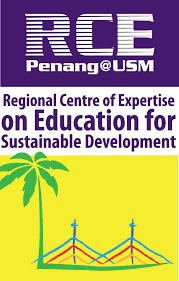 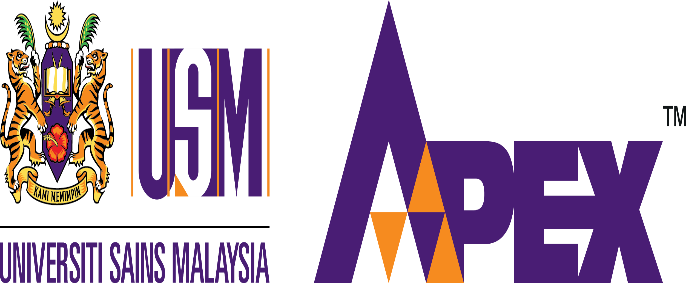 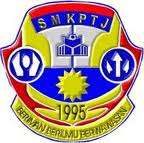 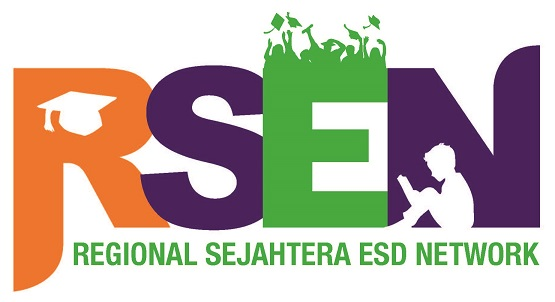 1.0		INTRODUCTION In 2005, the university made history when it was selected to be among the seven earliest Regional Centres of Expertise in the world by the United Nations University - Institute of Advanced Studies (UNU-IAS), and became known as RCE Penang. Through the establishment of RCE Penang, USM moved closer to its campus members and local community; and at the same time forged international relations to continue to explore the field of sustainability in various areas. Hundreds of partners have been involved throughout this pioneering effort and initiative. In May 2014, RCE Penang, in its bid to mobilize and increase its efforts in education for sustainable development at the local level has set up a network named Regional Sejahtera ESD Network (RSEN). RSEN currently has a membership of over 60 government agencies, volunteers, schools and local councils. A proactive program that will bring together all RSEN partners under one roof was then organized by RCE Penang to ensure that this initiative will achieve its objectives. This year 2018, the programme, known as “Sejahtera Green Carnival” as well as ESD programs in communities and RSEN-RCE Southeast Asia networks.  It would serve as a platform for all RSEN members to get together, share and disseminate ideas, information, and efforts regarding sustainability that have been undertaken by the various RSEN partners at their various local communities.  2.0		PROGRAMME GOALSThe programme will meet the following objectives:2.1	To increase the prestige of USM and RCE Penang as leaders in the field of “Education for Sustainable Development” (ESD) at the regional level; in line with the motto “We Lead”.2.2	To foster global agenda in ESD: Global Action Program (GAP) and 2030 Sustainable Development Goals (SDG) through formal, informal and non-formal approaches.2.3	To empower RSEN members in promoting the agenda of “Education for Sustainable Development” (ESD) towards a sustainable innovation.  3.0 	PROGRAMME OBJECTIVES3.1	To promote collaboration and mobilise the efforts of RSEN members to produce individuals who have the awareness and vision on sustainable through innovation.  3.2	To engage the various levels of society to rethink their innovation and build a vision for a more sustainable and prosperous future.3.3	To provide an early and comprehensive exposure through education to the concept of sustainability (ESD) in the local ecosphere.4.0	CONCEPTUAL FRAMEWORK PROGRAMMEThis carnival will feature elements of sustainable lifestyle from four main individual perspectives, namely education, awareness, personal engagement, and vision towards a sustainable lifestyle. This relationship is shown in Figure 1.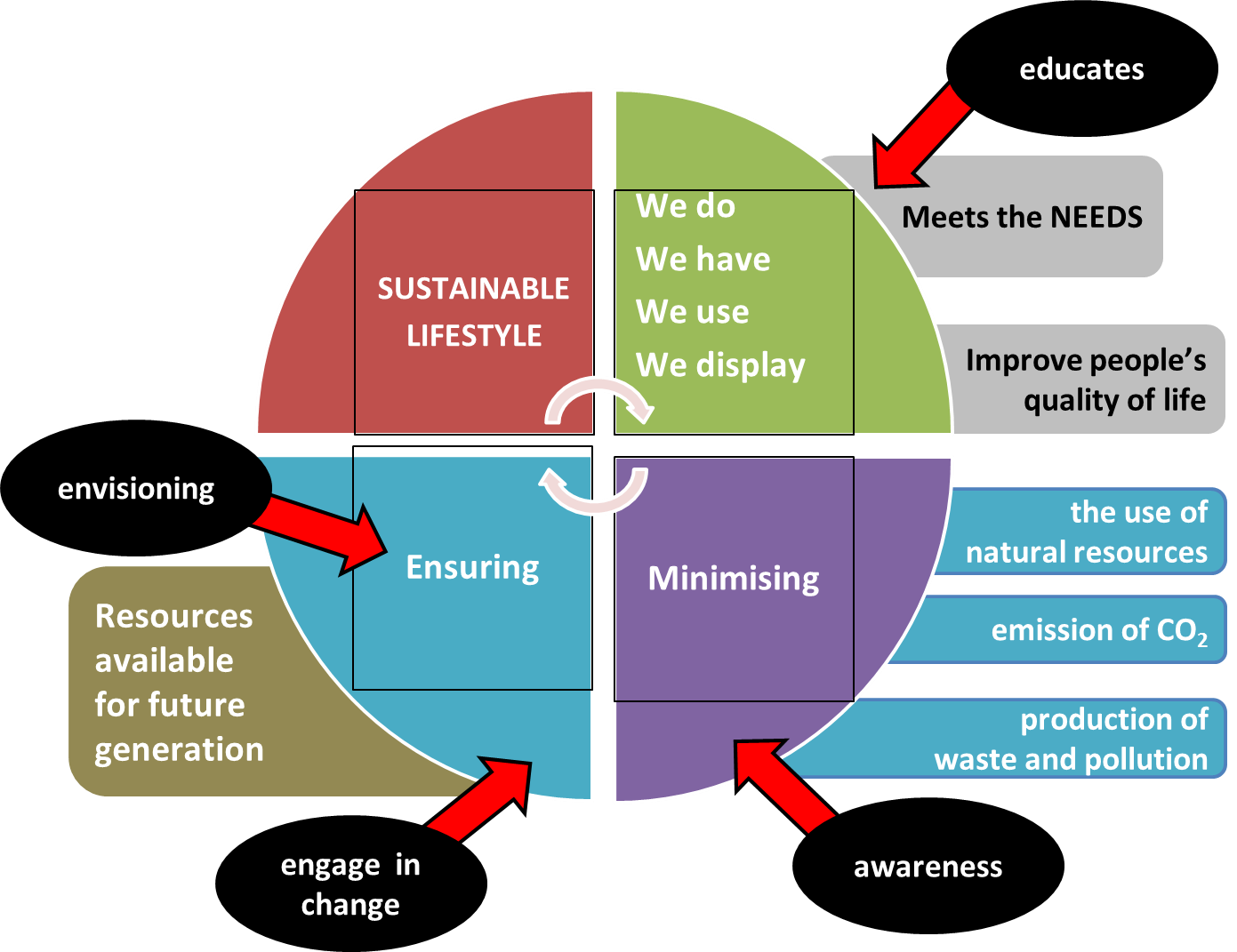 5.0		ORGANISERThis programme is organised by the Regional Centre of Expertise on Education for Sustainable Development (RCE ESD) Penang, Universiti Sains Malaysia (USM) through the Regional Sejahtera ESD Network (RSEN) and co-organized with SMK Permatang Tok Jaya, Penang.6.0		PLACE, DATE & TIME7.0		TARGET GROUPSRSEN members, Sejahtera Club members, teachers and students from primary and secondary schools, staff and students from Institutes of Higher Education, and local communities. 8.0		MAIN FOCUS OF THE PROGRAMME (ESD DIMENSION)Considering the topic of sustainability covers a fairly wide field, the theme proposed for the RSEN main program this year is on SDG 6: Clean Water & Sanitation and SDG 13: climate Action.  which involves ideas, concepts, and products that contribute to the ecological environment, social cohesion and economic viability.  This carnival will feature elements of sustainable innovation from four main individual perspectives, namely education, awareness, personal engagement and vision towards sustainable. The prepared programme aims to benefit the target groups, which consist of various backgrounds and are community-based. 9.0 	PROGRAMMES AND ACTIVITIESThere are five(5) main components in this programme, namely exhibitions, sharing sessions and hands-on and minds-on activities for all age groups.  9.1 	Exhibition:	This involves all RSEN members, with the aim of self- introduction, and also getting to know other members’ ESD –related activities and programmes. Expected total exhibition is 20 exhibitors from various sectors in RSEN and schools.9.2	General sharing session: 	With selected schools on topics related to sustainable activities. Sharing will be done by RSEN members and invited speakers/ potential new RSEN members. 9.3	Hands-on activity: Greywater Filtration	Greywater Filtration- all participants will be exposed on how to do the greywater filtration.  This activity will highlight the sustainable theme, “Water”.  The purpose of this activity is to enhance students’ awareness toward water recycle and it can be done as a school project. 9.4	Hands-on activity: Electro greywater 	Grey water is water that usually used for bathing and washing. Electro is one ways of a water treatment that use solar powered electro-coagulator and vacuum membrane distillation system. This activity will highlight sustainable theme “Water”. The purpose of this activity is to enhance students awareness towards the differences between potable and non-potable water and also ways to reduce freshwater use in households.9.5    Walking Football Competition (Sejahtera School Club)  	RCE Penang together with Sejahtera School Club will be organizing “RCE Penang: Walking Football Competition” on 31st October 2018. The Walking Football Competition 2018 is a special program designed by RCE Central Semenanjung, Universiti Malaya specifically for school children with weight issues to participate in sport activity. This one of its kind competition will start off at national level among the RCEs in Malaysia. The winner of the match will represent RCE Penang on 17th November 2018 at Universiti Malaya for the Walking Football Competition 2018.10.0	ORGANISING COMMITTEE10.1		Main CommitteeCHAIRMANProf. Dr. Munirah Ghazali RCE PENANG CoordinatorDEPUTY CHAIRMANDr. Nooraida YakobFellow, RCE PenangSECRETARYMs. Wan Sharipahmira Mohd Zain Social Research Officer, RCE Penang10.2	Sub Committee11.0	TENTATIVE PROGRAMME13.0	CONCLUSIONIt is hoped that this Sejahtera Green Carnival 2018 can be carried out successfully and can achieve the desired objectives. It is also hoped that activities promoted during this carnival will continue to grow, promoting increased awareness towards the sustainability of ESD. This Sejahtera Green Carnival 2018 is also expected to have an impact that will push up the names of USM and RCE Penang in leading the education initiatives for sustainable development in this region. This carnival can also link and promote collaborations between RSEN members towards fulfilling the Global Action Program (GAP) 2018. May this effort have the support of all parties and provide benefits to all communities and specifically to students.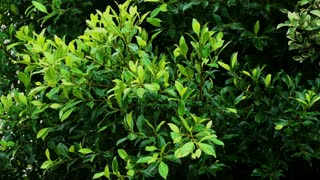 Program TitleVenue “Sejahtera Green Carnival & Walking Football Competition”SMK Permatang Tok Jaya, PenangDate31 October 2018 Time8.00 am - 4.00 pm              TREASURER                 Mdm Kamsiah Kamarudin                RCE Penang1.Secretariat	:Ms Wan Sharipahmira Mohd Zain, RCE PenangMrs Nur Syazwana Hamzah, RCE PenangMrs Kamsiah Kamaruddin, RCE Penang2.Design/Graphic&Multimedia:Ms Wan Sharipahmira Mohd Zain, RCE PenangMrs Nur Syazwana Hamzah, RCE PenangMr Mohd Arief Alba, RCE Sejahtera Youth 3.Banquet & Hospitality:Mrs Kamsiah Kamarudin, RCE Penang4.Publicity		:Mr Mazlan Hanafi Basharuddin, Fellow RCE Penang5.Protocol & Programme Gimmick:Mr Mazlan Hanafi Basharuddin, Fellow RCE PenangDr Nik Norma Nik Hassan, Fellow RCE PenangDr Rabiatul Adawiah Ahmad Rashid, Fellow RCE Penang6.Technical & Physical	:Dr Aidiahmad Dewa, Fellow RCE Penang  Dr Japareng Lalung, Fellow RCE PenangDr Nurul Salmi Abd Latip, Fellow RCE Penang 7.Sharing session:Dr Nooraida Yakob, Fellow RCE PenangAssoc Prof Dr Aswati Hamzah, Fellow RCE Penang Dr Rabiatul Adawiah, Fellow RCE Penang8.Exhibition & activities:Dr Asyirah Abdul Rahim, Fellow RCE PenangAssoc Prof Dr Mohammad Zohir Ahmad, Fellow RCE PenangDr Sabariah Mohd Noor, Fellwo RCE Penang9.Event Manager:Dr Nooraida Yakob10.  Documentation & Report:Mr Mazlan Hanafi Basharuddin, Fellow RCE PenangDr Rohaya Abdullah, Fellow RCE PenangMs Wan Sharipahmira Mohd Zain, RCE PenangTIME/DATEPROGRAM30/10/2018Tuesday 10.00 am Depart to SMK Permatang Tok Jaya11.00 amExhibition Preparation (Set up booth) 1.00 pmDepart to USM 31/10/2018Wednesday 7.30 amArrival and committee/participants registration8.30 amMini Carnival RSEN Opening Ceremony Welcoming speech by:Y. Brs Prof. Dr Munirah Ghazali, RCE Penang CoordinatorWelcoming speech by:PrincipalSMK Permatang Tok JayaWelcoming address by:Pegawai Pendidikan Daerah Seberang Perai Utara Doa recitationSafety briefing by schoolStudents performance-Gamelan & BoriaExhibition starts9.00 amKeynote Address: By Professor Tan Sri Dato’ Dzulkifli Abdul Razak, FASc 9.30 am1.00 pmSharing Session & Hands on activities Waking Football Competition startsExhibition 10.30 am-12.30 pm RCE Malaysia Meeting 1.00pmLunch & Break 2.00 -3.00 pmExhibition  4.00 pm Closed